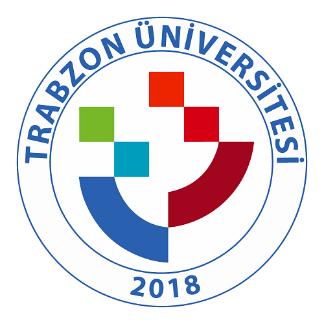 TRABZON ÜNİVERSİTESİ A.2.2.1. Bilgi Yönetim Sistemi 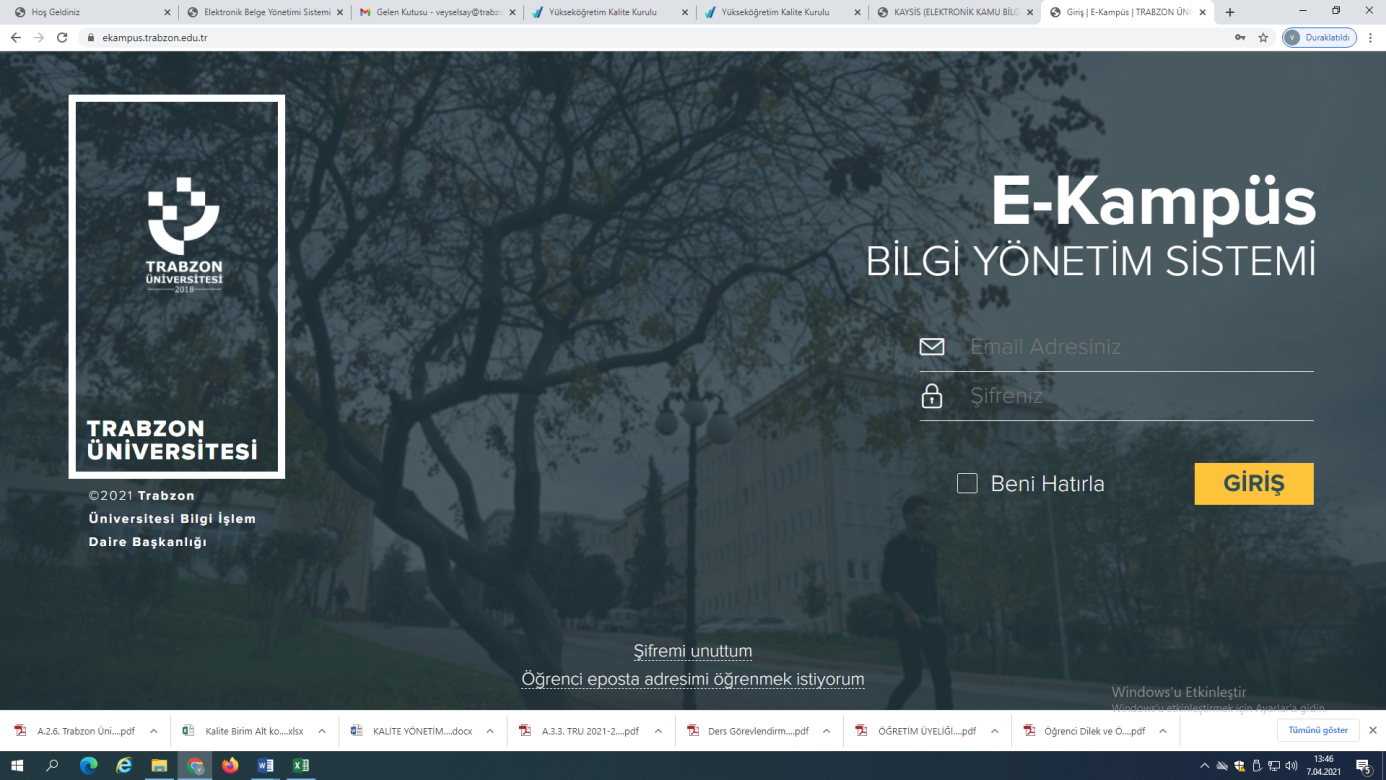 